INFORME DE CASA GESTIONResumen de actividades comprendidas del 01 al 30 de Abril del 2019, en Casa de Gestión del Diputado Andrés Loya Cardona, del Distrito XVI, cumpliendo con el compromiso de atender a la gente de su distrito o de cualquier otro que al día de hoy del 30 de Abril del 2019 se llevan atendidos un total de 5873 personas atendidas directamente en Casa de Gestión.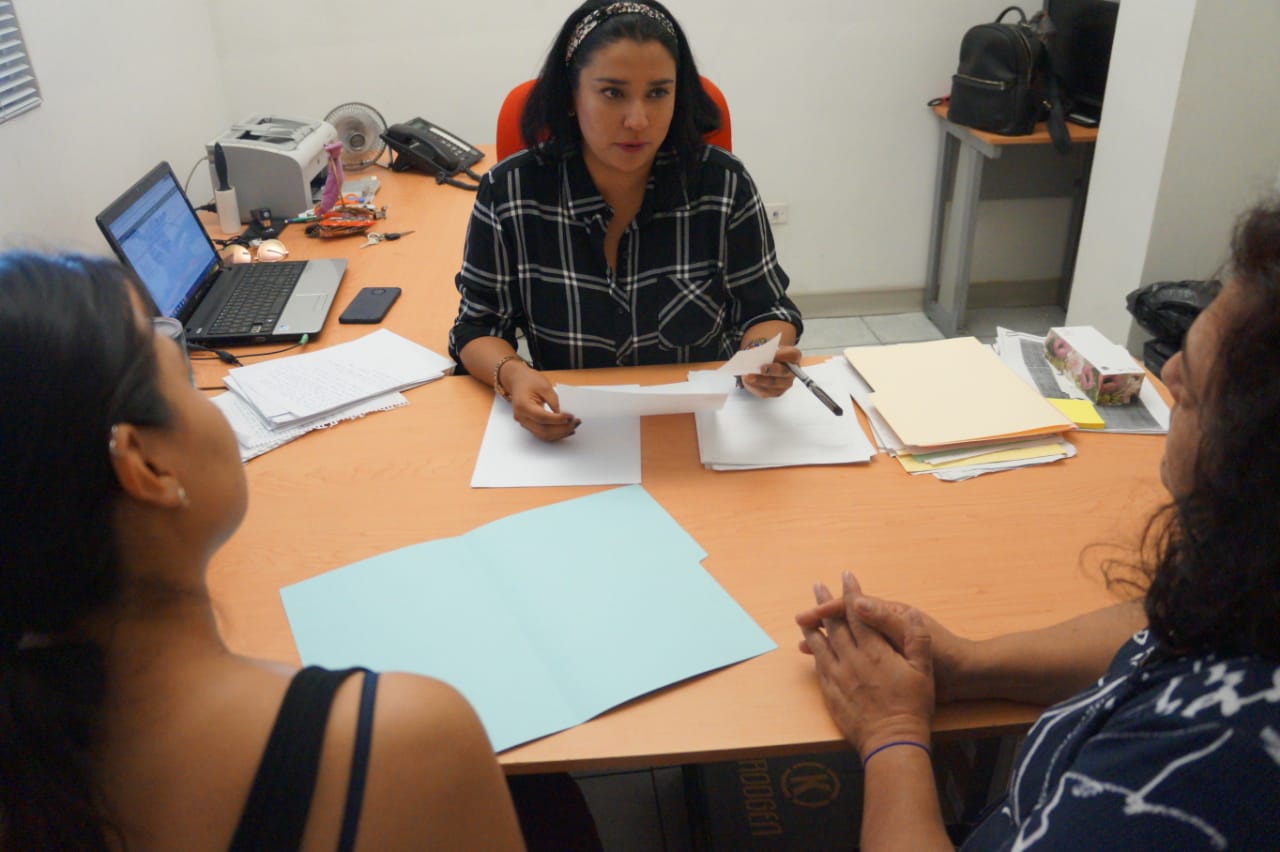 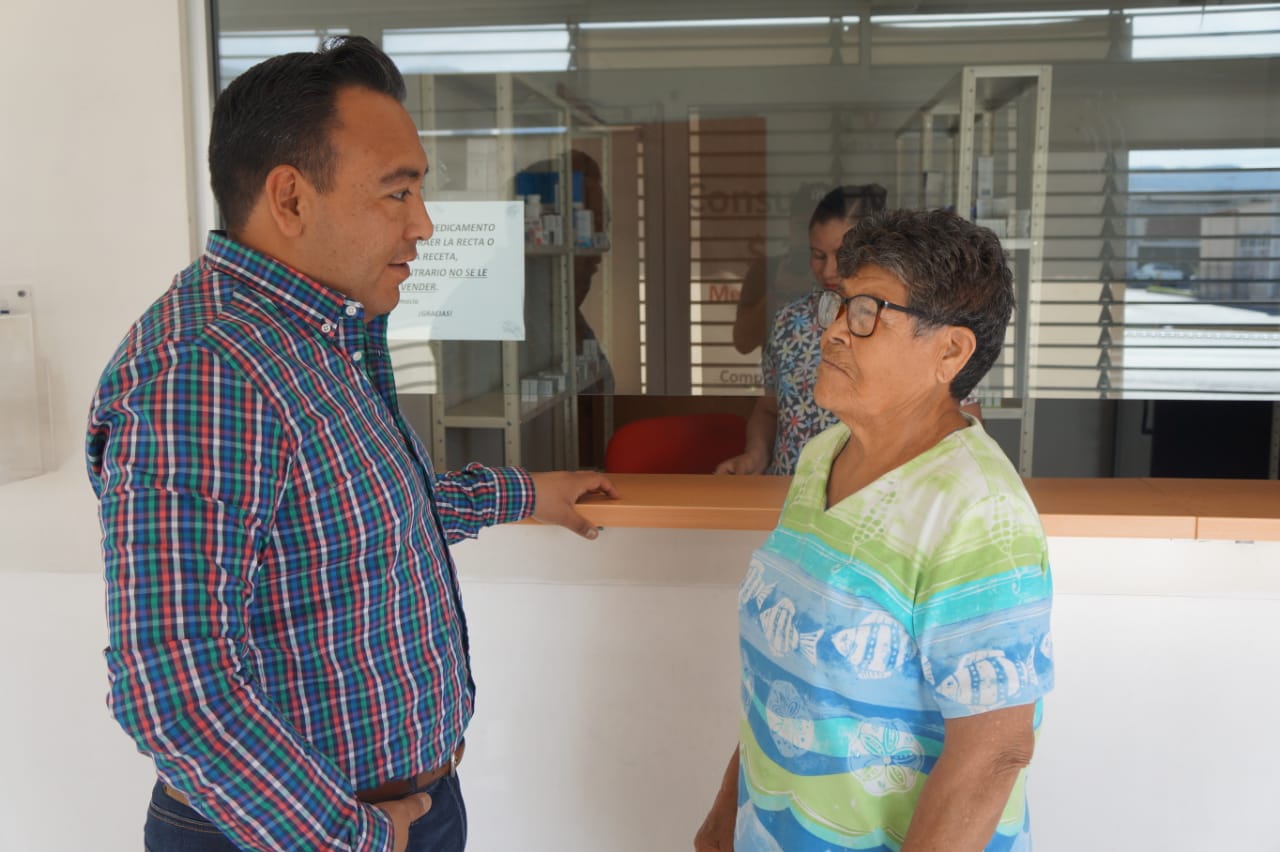 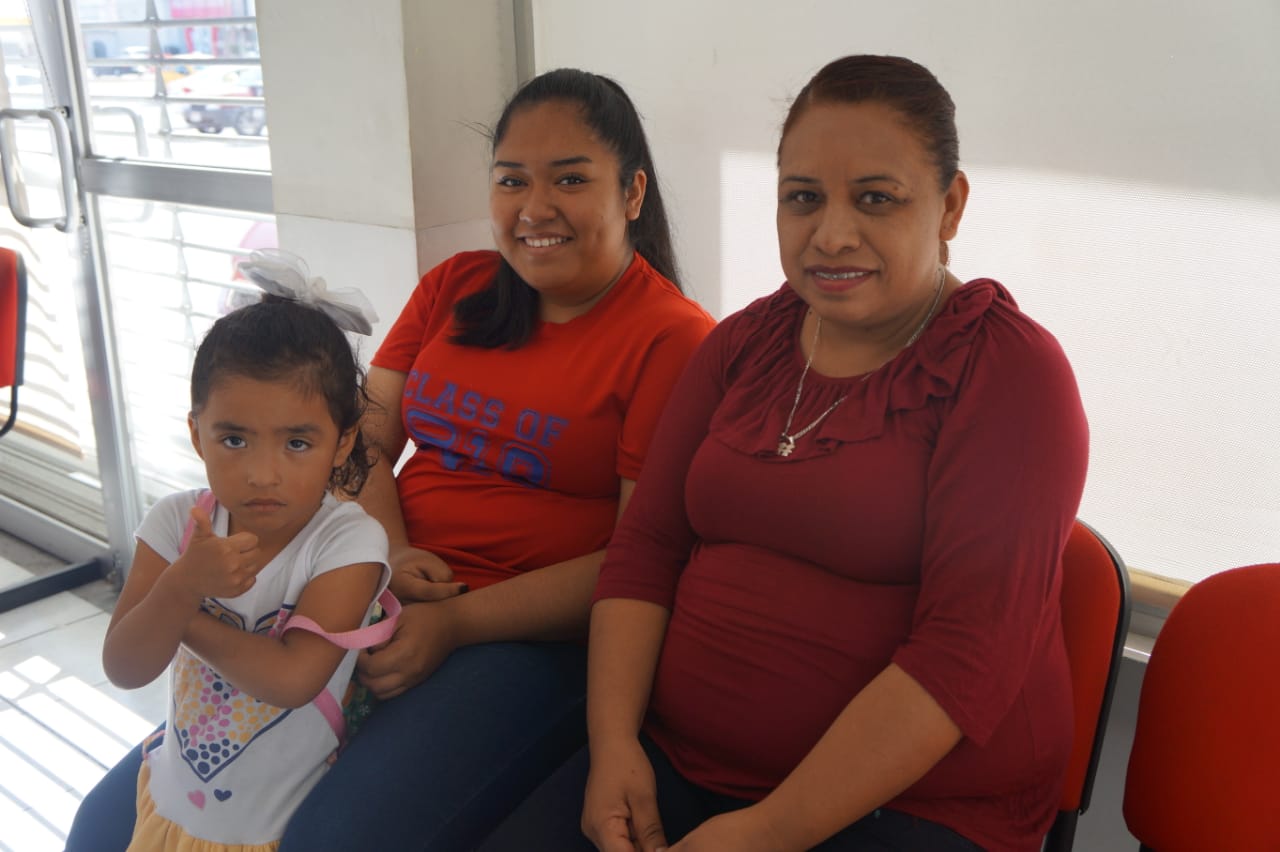 CONSULTA MEDICA242FARMACIA277O. JURIDICA18A. SOCIAL24GLICEMIA12TOMA DE PRESION49APLICACIONES97RAYOS  X73APOYO DÍA DEL NIÑOAPOYO DÍA DEL NIÑOAPOYO DÍA DEL NIÑOBolos5000Piñatas80Bicicleta1TOTALTOTAL5873